Sayı	: E-48065408-300-143787                                                                                                   30.05.2023Konu	: Stajİlgili Makama,Aşağıda bilgileri yazılan öğrencimizin “İşletmede Mesleki Eğitim”/”Staj” dersi kapsamındaki uygulamalı eğitimini, Yozgat Bozok Üniversitesi, Uygulamalı Eğitimler Yönergesi ve Yükseköğretimde Uygulamalı Eğitimler Çerçeve Yönetmeliği gereği, işletmelerde yapma zorunluluğu vardır. Öğrencimizin akademik biriminde aldıkları teorik bilgilere ek olarak pratik bilgi ve becerilerini geliştirmek üzere işyerinizde uygulamalı eğitim yapması hususunda göstereceğiniz ilgi ve destek için teşekkür eder, çalışmalarınızda başarılar dileriz. Öğrencimizin mesleki eğitimini işyerinizde yapmasının tarafınızca kabul edilmesi halinde, 5510 sayılı “Sosyal Sigortalar ve Genel Sağlık Sigortası Kanunu” gereği “Sosyal Sigortalar Kurumu Sigortalı İşe Giriş Bildirgesi” düzenlenerek “İş Kazası ve Meslek Hastalıkları Sigorta Primi”, kurumumuz tarafından ödenecektir.Bilgilerinizi ve gereğini arz/rica ederim.                                                                                          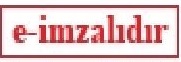                                                                                                                                                       Doç. Dr. Mustafa KOCAKAYA                                                                                                                                                                Yüksekokul Müdürüİşletmede mesleki eğitim/staj eğitimimi aşağıdaki bilgiler doğrultusunda yapacağımı, bu eğitim süresince işyerinin çalışma, disiplin ve iş güvenliği ile ilgili kurallarına ve bu konudaki mevzuata ve Üniversitemin Uygulamalı Eğitimler Yönergesi ve Yükseköğretimde Uygulamalı Eğitimler Çerçeve Yönetmeliği hükümlerine uyacağımı, sağlık raporu, istirahat, izin vb. almam durumunda iş yerindeki “Eğitici Personel’e ve “Sorumlu Öğretim Elemanı’na, ileteceğimi, bu belge üzerinde tarafımca beyan edilen durumumda değişiklik olması halinde değişikliği hemen ilgililere bildireceğimi, beyanımın hatalı veya eksik olmasından, bilgilerimin zamanında iletilmesindeki ihmalimden kaynaklanacak kayıpların tarafımca karşılanacağını taahhüt ve beyan ederim.	___/___/20__	Öğrencinin İmzası	Adı Soyadıİş Yeri Uygulaması/Staj Yapılacak GünlerPazartesi  	Salı  	    Çarşamba  	      Perşembe  	      Cuma  	Cumartesi  	Pazar  Sözleşmenin Mahiyetiİşletmede Mesleki Eğitim     		Staj     		İsteğe Bağlı Staj     Yukarıda bilgileri yazılı öğrencinizin belirtilen süre içerisinde İşletmede mesleki eğitimini iş yerimizde yapması uygun görülmüştür. 							İşyeri yetkilisinin Adı Soyadı……………………………Kaşe/İmza   TarihUYGUNDURTarih ……/…./…..Uygulamalı Eğitimler Komisyon ÜyesiGENEL HÜKÜMLERMadde 1: Bu sözleşme, 3308 sayılı Mesleki Eğitim Kanunu’na uygun olarak, mesleki ve teknik eğitim yapan program öğrencilerinin işletmelerde yapılacak işletmede mesleki eğitim/staj uygulamasının esaslarını düzenlemek amacıyla ……………………………………………. Müdürlüğü/Dekanlığı, işveren ve öğrenci arasında imzalanır.Madde 2: Üç nüsha olarak düzenlenen ve taraflarca imzalanan bu sözleşmenin, bir nüshası ………………………………………………………. Müdürlüğünde/Dekanlığında, bir nüshası işletmede, bir nüshası öğrencide bulunur.Madde 3: İşletmelerde işletmede mesleki eğitim/staj uygulaması, Yozgat Bozok Üniversitesi akademik takvimine göre planlanır ve yapılır.Madde 4: Öğrencilerin işletmede mesleki eğitim/staj uygulaması sırasında, iş yeri kusurundan dolayı meydana gelebilecek iş kazaları ve meslek hastalıklarından işveren/işveren vekili/yetkili sorumludur. Madde 5: İşletmelerde işletmede mesleki eğitim/staj uygulaması, Yozgat Bozok Üniversitesi Lisans ve Ön Lisans Eğitim- Öğretim ve Sınav Yönergesi ve 3308 sayılı Mesleki Eğitim Kanunu hükümlerine göre yürütülür.Madde 6: Bu sözleşme, Yozgat Bozok Üniversitesi akademik takvimine uygun olarak işletmede mesleki eğitim/staj uygulamasının başladığı tarihten itibaren yürürlüğe girer, öğrencilerin işletmede mesleki eğitim/staj uygulamasını tamamladığı tarihe kadar geçerlidir.SÖZLEŞMENİN FESHİMadde 7: Sözleşme;İş yerinin çeşitli sebeplerle kapatılması,İş yeri sahibinin değişmesi halinde yeni iş yerinin aynı mesleği/üretimi sürdürememesi,Öğrencilerin Yükseköğretim Kurumları Öğrenci Disiplin Yönetmeliği hükümlerine göre uzaklaştırma cezası aldığı sürece veya çıkarma cezası alarak ilişiğinin kesilmesi durumunda sözleşme feshedilir.ÜCRET VE İZİNMadde 8: Ücret konusunda ilgili mevzuat hükümleri uygulanır. Ücret konusunda Yozgat Bozok Üniversitesi ve bağlı birimleri taraf değildir. Madde 9: Öğrencilerin, Yozgat Bozok Üniversitesi İş Yeri Uygulaması Dersi Uygulama Yönergesinde yer alan devam zorunluluğunu yerine getirmeleri gerekir.Madde 10: Öğrenciler, Hastalık birinci dereceden yakınlarının vefatı veya benzeri acil durumların dışında devamsızlık yapamazlar. Öğrenciler İş Yerinde Uygulama yaptığı sürede devamsızlık yapacakları zaman İş Yeri Sorumlusundan ve danışmanından izin almak zorundadır. İş yeri sorumlusundan ve danışmanından habersiz ve işyeri kurallarına aykırı bir şekilde devamsızlık yapılmaz.SİGORTAMadde 11: Öğrenciler, bu sözleşmenin akdedilmesiyle işletmelerde işletmede mesleki eğitim/staj uygulamasına devam ettikleri sürece 5510 sayılı Sosyal Sigortalar Kanunu’nun 4’üncü maddesinin birinci fıkrasının (a) bendine göre iş kazası ve meslek hastalığı sigortası, Yozgat Bozok Üniversitesi tarafından yaptırılır.Madde 12: ……………………………………………………………. Müdürlüğünce/Dekanlığınca ödenmesi gereken sigorta primleri, Sosyal Güvenlik Kurumunun belirlediği oranlara göre, Sosyal Güvenlik Kurumuna ödenirMadde 13: Sigorta ve prim ödemeyle ilgili belgeler, ……………………………………………………. Müdürlüğünce/Dekanlığınca saklanır.ÖĞRENCİNİN DİSİPLİN VE BAŞARI DURUMUMadde 14: Öğrencilerin işletmelerde disiplin soruşturmasını gerektirecek davranışlarda bulunmaları halinde, bu durum işletme tarafından …………………………………………………………………… Müdürlüğüne/Dekanlığına yazılı olarak bildirilir. Disiplin işlemi, ……………………………………………………….. Müdürlüğü/Dekanlığı tarafından Yükseköğretim Kurumları Öğrenci Disiplin Yönetmeliği hükümlerine göre yürütülür. Sonuç, işletmeye yazılı olarak bildirilir.Madde 15: İşletmelerde işletmede mesleki eğitim/staj uygulaması yapan öğrencilerin başarı durumu, ……………………………………………….. Yönergesi hükümlerine göre belirlenir.GÖREV VE SORUMLULUKLARMadde 16: İş yerinin görev ve sorumlulukları;Bünyesinde uygulamalı eğitim yapacak öğrenci sayısını dikkate alarak alanında mesleki yetkinliğe sahip yeterli sayıda eğitici personeli görevlendirmek, Uygulamalı eğitim yapacak öğrencinin kabulünden değerlendirilmesine kadar, iş yerinin doldurması ve onaylaması gereken formları doldurmak ve imzalamak,Uygulamalı eğitim faaliyetlerinin 6331 sayılı İş Sağlığı ve Güvenliği Kanunu hükümlerine uygun ortamlarda yapılmasını sağlamak,İş yerinde yürütülen işletmede mesleki eğitim/staj uygulaması, Meslek Yüksek- okulu/Yüksekokulu/Fakültesi eğitim ve öğrenim programlarının ders planında yer aldığı için işletmede mesleki eğitim/staj uygulaması yapan öğrencilere 3308 sayılı Mesleki Eğitim Kanunu hükümlerine uygun olarak ücret ödemek,İşletmede mesleki eğitim ve işletmede mesleki eğitim/staj uygulaması yapan öğrencilerin geçirdikleri iş kazalarını ilgili mevzuata uygun olarak ilgililere ve en geç 1 (bir) iş günü içinde ………………………………………….  Müdürlüğüne/Dekanlığına bildirmek.Madde 17: Öğrencinin görev ve sorumluluklarıİş yeri uygulaması yaptıkları yerde kendisine verilen görevleri yapmak,"Yüksek Öğretim Kurumları Öğrenci Disiplin Yönetmeliği"nin yanı sıra uygulama eğitimlerini sürdürdükleri iş yerinin çalışma, disiplin ve iş güvenliği ile ilgili kurallarına uymak,Eğitimleriyle ilgili her türlü mazeret ve isteklerini Bölüm Başkanı ve/veya işbaşı eğitim danışmanına bildirmek,İşyeri uygulamasında yaptıkları çalışmalarını uygulama rapor haline getirip sorumlu işbaşı eğitim danışmanına teslim etmek.Madde 18: Meslek Yüksekokulu/Fakültenin görev ve sorumluluklarıUygulamalı eğitim kapsamında iş kazası ve meslek hastalıklarına karşı sigortalanacak öğrencilerin sigortalanmalarına ilişkin iş ve işlemleri yürütmek,Uygulamalı eğitim yapılan program ve bölümlerdeki uygulamalı eğitim faaliyetlerinin planlanması, uygulanması ve koordinasyonunu sağlamak,Uygulamalı eğitim faaliyetlerini izlemek,Uygulamalı eğitim süreçlerinde öğrenciye rehberlik yapmak,DİĞER HUSUSLARMadde 19: Öğrencini herhangi nedenle İşyeri Uygulama Eğitimini bırakması ya da firma ile ilişki kesmesi halinde SGK işlemlerinin yapılabilmesi için en geç iki (2) iş günü içerisinde İşyeri tarafından ……………………………………………. Müdürlüğü’ne/Dekanlığı’na bilgi verilmelidir.Madde 20: İşletmelerde işletmede mesleki eğitim/staj uygulaması yapan öğrenciler hakkında bu sözleşmede yer almayan diğer hususlarda, ilgili mevzuat hükümlerine göre işlem yapılır.İşbu sözleşme 4 (dört) sayfadan olmak üzere 3 (üç) suret olarak düzenlenmiştir.Bu bölüm sorumlu öğretim elemanı ve birim mutemedi tarafından doldurulacaktır. Sorumlu öğretim elemanı tamamlanmış belge üzerindeki bilgileri ilgili mevzuat hükümleri çerçevesinde kontrol ederek onay vermesi durumunda birim mutemedine iletecek, mutemedin öğrencinin sigorta girişini bu belge üzerindeki bilgiler doğrultusunda yaptıktan sonra öğrenci işletmede mesleki eğitim/staj başlama işlemlerini tamamlamış olacaktır. Belgenin bu bölümü tüm başvuru işlemleri sonunda onaylanacaktır.ÖğrencininT.C. Kimlik No:Bölümü:Kimlik Seri No:Programı:Adı:Okul Numarası:Soyadı:Doğum Tarihi:Baba Adı:Adresi:Anne Adı:Telefon Numarası:Stajın Adı:Stajın Süresi:İş YerininAdı (Ticari Unvanı):Çalışan Sayısı:Adresi:Vergi Dairesi:Adresi:Vergi Numarası:Telefon:(Varsa) Ödeme Miktarı:Fax:İş Yeri IBAN:E-Posta:İş Yeri Uygulama Başlama:İş Yeri Sicil No:İş Yeri Uygulama Bitiş:Eğitici PersonelinAdı:Eğitim Durumu:Soyadı:İrtibat Telefonu:Unvanı:Sicil No:ÖğrenciİmzaAdı Soyadı___/___/20__İşveren/Yetkili İmzaAdı Soyadı___/___/20__MYO Müdürü Doç. Dr. Mustafa KOCAKAYAYüksekokul Müdürü___/___/20__Kontrol Eden(Sorumlu Öğretim Elemanı)İmzaSigorta Girişi(Sorumlu Mutemet)İmza